Avoch Community Rowing Club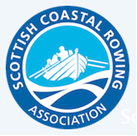 Membership Form 2013 (This question is optional) I am:I am interested in (please tick all that apply):Do you have any skills or qualifications you think might be relevant (e.g. carpentry, first aid):How did you hear about us? ______________________________________________________________Send completed form and payment to : Oliver Bennet, Treasurer, 7 High Street, Avoch IV9 8PTSigned: ___________________________________________		Date:____________________First NameSurnameAddressPostcodeHome Phone NumberMobile Phone NumberEmail AddressUnder 1819-2930-3940-4950-5960-6970+Boat BuildingFundraisingRowingAdministration SocialMembership Level:Full     £20Concession     £5 for 16 to 18s and over 65s (under 16s are free)